Правительство Смоленской области п о с т а н о в л я е т:Внести в пункт 2 Положения о порядке использования земель или земельных участков, находящихся в государственной или муниципальной собственности, для возведения гражданами гаражей, являющихся некапитальными сооружениями, либо для стоянки технических или других средств передвижения инвалидов вблизи их места жительства, утвержденного постановлением Администрации Смоленской области от 06.09.2022 № 636, изменение, заменив слова «определенного уставом соответствующего муниципального образования Смоленской области» словами                «к полномочиям которого относится владение, пользование и распоряжение имуществом, находящимся в муниципальной собственности».ГубернаторСмоленской области                                                                                       В.Н. Анохин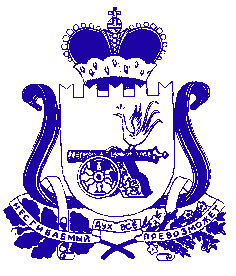 ПРАВИТЕЛЬСТВО СМОЛЕНСКОЙ ОБЛАСТИП О С Т А Н О В Л Е Н И Еот  № О внесении изменений в Положение о порядке использования земель или земельных участков, находящихся в государственной или муниципальной собственности, для возведения гражданами гаражей, являющихся некапитальными сооружениями, либо для стоянки технических или других средств передвижения инвалидов вблизи их места жительства